Newsletter, travanj 2024.Korak bliže uvođenju mikrokvalifikacija na Zapadnom Balkanu  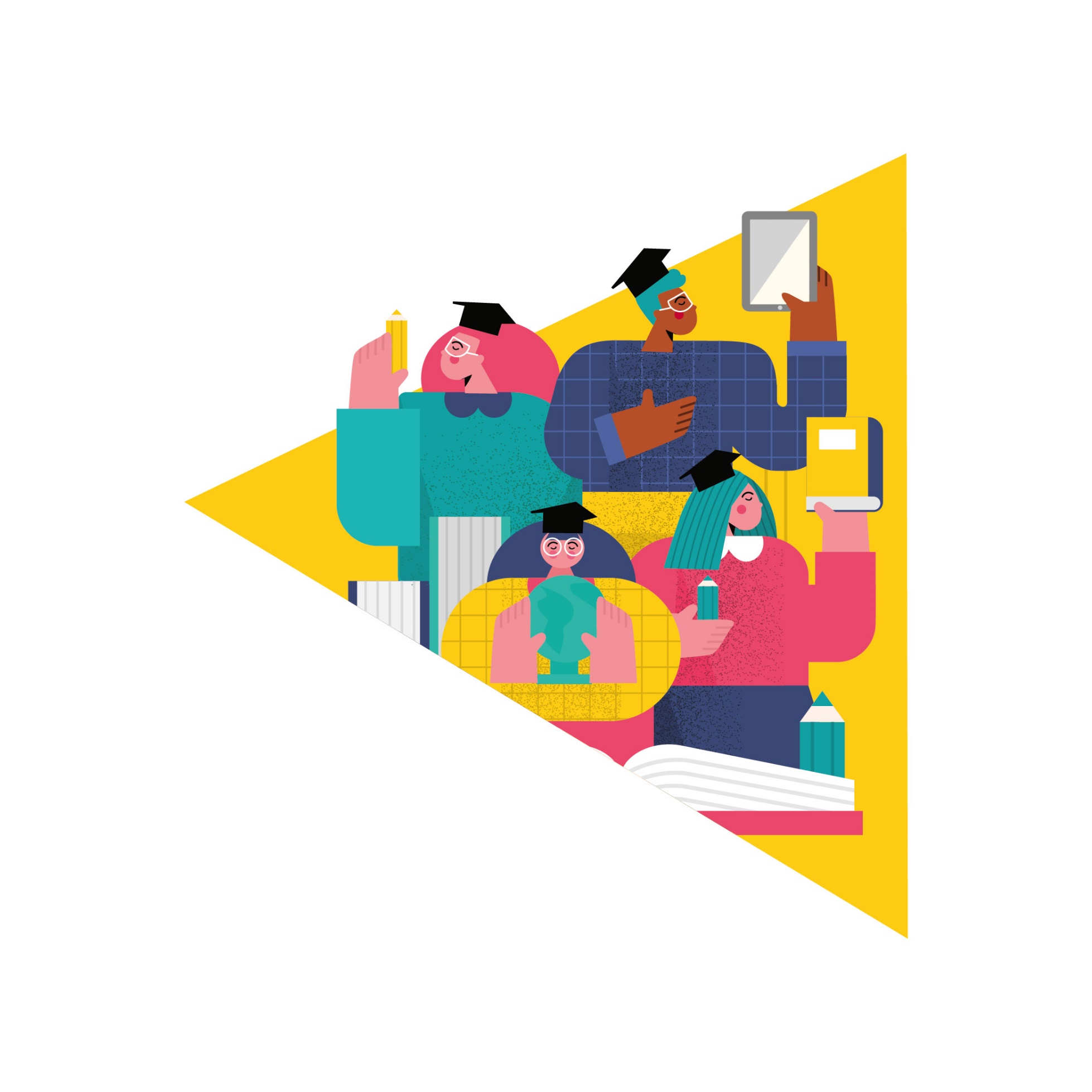 Mikrokvalifikacije (eng. Microcredentials) obećavaju povezivanje vještina s potražnjom na tržištu rada koji se brzo mijenja. Mogu ojačati strukovno obrazovanje i osposobljavanje  relevantno za tržište rada, podržavajući pritom nacionalne, regionalne i sektorske strategije usavršavanja i prekvalifikacije, te nudeći polaznicima i poslodavcima ciljanu obuku za bolje izglede za zapošljavanje, napredovanje u karijeri, produktivnost te držanje koraka s tehnološkim napretkom. Mikrokvalifikacije su se posljednjih godina proširile u svim gospodarskim sektorima i razinama obrazovanja, jačajući europske i nacionalne napore za njihovim boljim razumijevanjem i razvojem. No kako sve više dobivaju na važnosti, tako je potreban i veći napredak u obrazovnim politikama i njihovom istraživanju kako bi u konačnici krajnjim korisnicima pružale i stvarnu vrijednost. Erasmus+ projekt MC.VET Microcredentials - A New Path for Capacity Building in VET upravo želi pridonijeti definiranju mikrokvalifikacija u zemljama Zapadnog Balkana, odnosno u Bosni i Hercegovini, Srbiji i Crnoj Gori kako bi se ojačala vrijednost i relevantnost strukovnog obrazovanja i osposobljavanja.  Kolegijalno učenjeBudući da se radi o projektu jačanja kapaciteta, jedne od glavnih aktivnosti za razmjenu iskustava i stjecanje novih uvida u mikrokvalifikacije su aktivnosti kolegijalnog učenja (peer-learning). Cilj je aktivnosti kolegijalnog učenja bilo:prikazati strukovnim nastavnicima i stručnjacima, kao i kreatorima politika nove pristupe mikrokvalifikacijama kako bi se tržište rada približilo strukovnom obrazovanju i osposobljavanju i uskladili nacionalne sustave strukovnog obrazovanja i osposobljavanja s promjenama u strategijama EU-a i novim saznanjima u strukovnom obrazovanju i osposobljavanjupoboljšati razinu kompetencija nastavnika i trenera strukovnog obrazovanja i osposobljavanja kroz PLA u specifičnim temama implementacije mikrokredita, razvoja uključujući WBL, osiguranja kvalitete i povezivanja NQF-EQF. 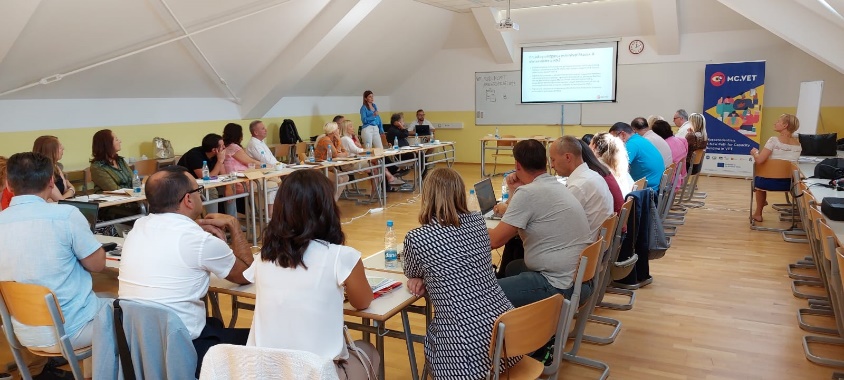 Ostvareni rezultatiCilj je MC.VET projekta bio provesti dvije transnacionalne aktivnosti kolegijalnog učenja u Zagrebu (ožujak 2023.) i u Novom mestu (rujan 2023.). Potom su partneri organizirali nacionalne aktivnosti kako bi podijelili ideje, iskustva i znanja o definiranju i provedbi mikrokvalifikacija u EU i Hrvatskoj s drugim stručnjacima u strukovnom obrazovanju i osposobljavanju kao i s poslodavcima u svojim zemljama. Od predviđenih 10 nacionalnih aktivnosti, partneri su organizirali 12 sa sudjelovanjem ukupno 257 sudionika. Budući da se mikrokvalifikacije tiču ne samo stručnjaka u obrazovanju, na aktivnostima je sudjelovao čitav niz dionika, koje su činili predstavnici nacionalnih institucija i agencija zaduženih za SOO, predstavnici regionalnih i nacionalnih ministarstava, poslodavci, predstavnici zavoda za zapošljavanje kao i čitav niz poslodavaca i predstavnika komora i udruženja poslodavaca. Interes za temu mikrokvalifikacija je izuzetno velik, tako da su partneri na aktivnostima okupili preko 250 sudionika.Iako su obrazovni sustavi u kojima se provode ili će se provoditi mikrokvalifikacije u partnerskim državama različiti, svi se sudionici aktivnosti slažu da su one prijeko potrebne i da će pomoći sustavu strukovnog obrazovanja i osposobljavanja. Pritom je važno postaviti okvire koji će definirati usklađenost s potrebama tržišta rada, uključiti europske mehanizme transparentnosti te osiguranja kvalitete. 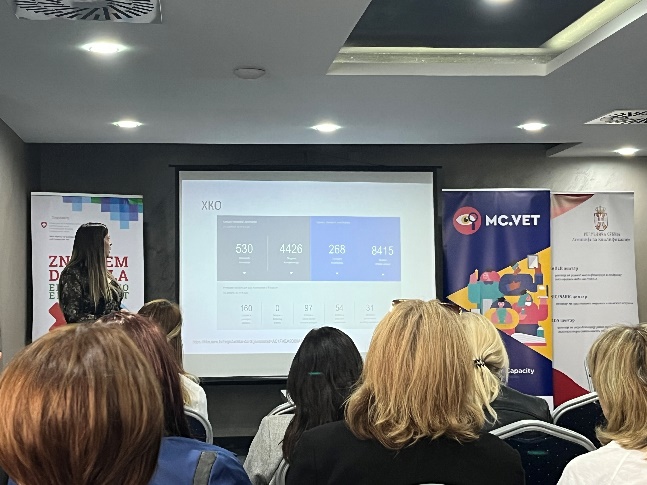 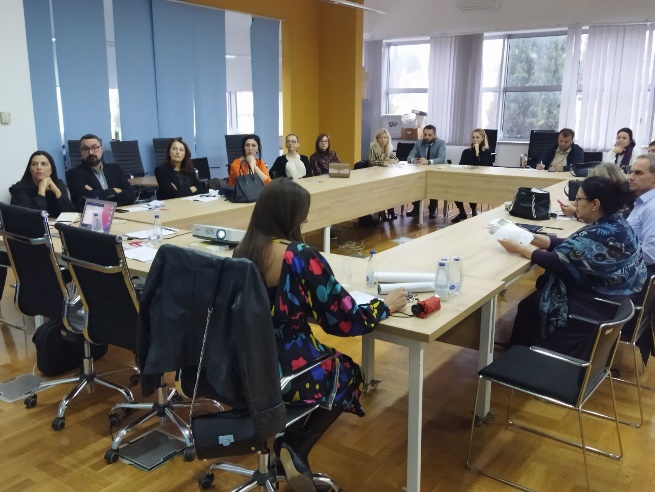 Sve informacije i novosti vezane uz projekt možete pronaći na web stranicama partnera te našoj Facebook stranici!Projektni partneriNositelj projekta (Hrvatska)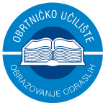 Obrtničko učilište – ustanova za obrazovanje odraslih SlovenijaŠolski center Novo mesto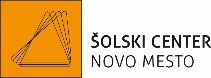 Srbija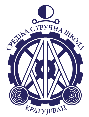 Srednja stručna škola KragujevacBosna i Hercegovina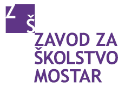 Zavod za školstvo MostarSrednja strojarska škola Fausta Vrančića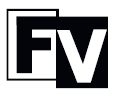 Crna Gora Centar za stručno obrazovanje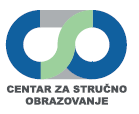 JU Srednja stručna škola Ivan Uskoković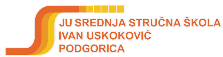 Pridruženi partnerAgencija za strukovno obrazovanje i obrazovanje odraslih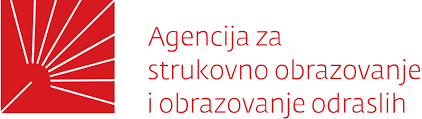 